Vispārīgā informācijaPamatojums – Ministru kabineta 2018. gada 17. jūlija noteikumi Nr. 421 “Kārtība, kādā veic gadskārtējā valsts budžeta likumā noteiktās apropriācijas izmaiņas” (turpmāk – Noteikumi)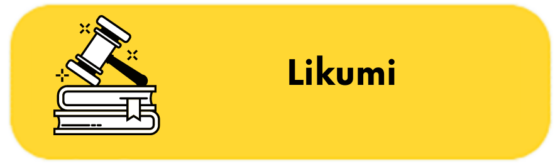 Noteikumu 6. sadaļa nosaka īpašus līdzekļu pieprasīšanas nosacījumus pašvaldībām – kārtību, kādā pašvaldības sagatavo no programmas “Līdzekļi neparedzētiem gadījumiem” paredzēto līdzekļu pieprasījumu, šā pieprasījuma izskatīšanas kārtību, līdzekļu piešķiršanas kritērijus, piešķirto līdzekļu izlietojuma, uzskaites, kontroles un pārskatu sniegšanas kārtību.Pašvaldībai nepieciešamos līdzekļus pieprasa Vides aizsardzības un reģionālās attīstības ministrija (turpmāk – VARAM).Pašvaldības iesniegto pieprasījumu par finanšu līdzekļu piešķiršanu no programmas “Līdzekļi neparedzētiem gadījumiem” VARAM izskata, ja radīto zaudējumu kompensēšanai nepieciešamā kopējā summa ir lielāka par 1 400 euro un ja tiesību aktos nav noteikts citādi.Pašvaldība, sagatavojot pieprasījumu, ir atbildīga par pilnīgas un patiesas informācijas un dokumentu iesniegšanu, kā arī nodrošina, lai mērķis, kuram pieprasīti līdzekļi, tiktu sasniegts līdz n gada beigām. Ja pašvaldība, līdzekļus nav izlietojusi, tos līdz n gada beigām pārskaita atpakaļ VARAM.VARAM ir tiesības pieprasīt un saņemt no pašvaldības papildu informāciju, ja tā nepieciešama konkrētā pieprasījuma izskatīšanai.Pašvaldības attiecībā uz pieprasījumiem par līdzekļu piešķiršanu no budžeta programmas “Līdzekļi neparedzētiem gadījumiem” uzņemas atbildību par pieprasījuma pamatotību un līdzekļu izlietojuma uzraudzību atbilstoši mērķim. Atbalsts infrastruktūras objektiemPašvaldība līdzekļus no programmas “Līdzekļi neparedzētiem gadījumiem” var pieprasīt  pašvaldības īpašumā vai valdījumā esošajiem infrastruktūras objektiem:katastrofu seku novēršanai, to radīto zaudējumu kompensēšanai,dabas stihiju seku novēršanai, to radīto zaudējumu kompensēšanai,ugunsgrēku seku novēršanai, to radīto zaudējumu kompensēšanai,likumos un Ministru kabineta tiesību aktos noteiktiem neparedzētiem gadījumiem,Pašvaldība pieprasījumā minētajam tās īpašumā vai valdījumā esošajiem infrastruktūras objektam nodrošina līdzfinansējumu radīto zaudējumu novēršanai ne mazāk kā 30 % apmērā, izņemot gadījumu, ja objekts ir sociālās aprūpes centrs, dienas aprūpes centrs, sociālā māja vai speciālā izglītības iestāde, kas nodrošina internāta pakalpojumus.Ja pašvaldība iznomā infrastruktūras objektu, tad tā var pretendēt uz līdzekļu saņemšanu tikai gadījumā, ja ir veikusi objekta apdrošināšanu. Ja objekts ir apdrošināts, pašvaldības līdzfinansējumā ietilpst objekta apdrošināšanas prēmija attiecīgajam gadam.Lielu stihisku nelaimju gadījumā, ja radīto zaudējumu apmērs pārsniedz 2 % no pašvaldības plānotajiem budžeta izdevumiem kārtējā gadā, Ministru kabinets var pieņemt lēmumu par citiem līdzekļu piešķiršanas nosacījumiem.VARAM ir atbildīga par līdzekļu izlietojuma uzraudzību atbilstoši mērķim un ir tiesīga no pašvaldības pieprasīt pārskatus par līdzekļu izlietojumu, lai nodrošinātu uzraudzību par mērķa sasniegšanu (pārskata forma).Pašvaldības iesniedzamais pieprasījumsPašvaldība, iesniedzot pieprasījumu neparedzētiem izdevumiem, aizpilda pieteikumu finanšu līdzekļu pieprasīšanai no programmas "Līdzekļi neparedzētiem gadījumiem" (noteikumu 5. pielikums).Papildus noteikumu 5. pielikumam pašvaldībai nepieciešams iesniegt VARAM šādus dokumentus:Apsekošanas aktu (par to, ka zaudējumi objektam radušies stihiskas nelaimes, katastrofas vai ugunsgrēka gadījumā, zaudējumu novērtējums un apmērs, vai dokumenti, kas apliecina notikušo faktu un ar to saistītos zaudējumus).Apsekošanu veic pašvaldības izveidota komisija vismaz trīs locekļu sastāvā, piesaistot sertificētu būvinženieri/būvspeciālistu/būvvaldes pārstāvi. Apsekošanas aktam nepieciešams pievienot arī fotogrāfijas, kas uzņemtas apsekošanas laikā (vadlīniju paraugs Nr.1).Pieprasīto līdzekļu tāmi/aprēķinu (veicamo darbu, pakalpojumu vai pasākumu apraksts, nepieciešamo materiālu daudzums, vidējā tirgus cena, atalgojuma aprēķins un paredzamo nodokļu samaksa atbilstoši normatīvajiem aktiem).Aprēķinu/tāmi sagatavo sertificēts speciālists (norāda spēkā esoša sertifikāta numuru). (vadlīniju paraugs Nr.2). Tāmi aicinām iesniegt excel formātā.Par jau paveiktajiem darbiem pievieno līgumu, darbu nodošanas – pieņemšanas aktu, rēķinus, maksājuma uzdevumus vai konta izrakstu. Apliecinājumu, ka infrastruktūras objekts ir pašvaldības īpašumā vai valdījumā un pievieno pamatlīdzekļu uzskaites kartiņu vai zemesgrāmatas apliecību.Informāciju par pašvaldības līdzfinansējuma apmēru objektam radīto zaudējumu novēršanai, pievienojot pašvaldības domes lēmumu.Apliecinājumu, ka par objektu pašvaldībai nepienākas vai pienākas apdrošināšanas atlīdzība, (jauno, nesen remontēto būvju) garantiju remonti.Ja objekts nebija apdrošināts, norāda iemeslu/sniedz skaidrojumu, kāpēc nebija apdrošināts.Ja objekts bija apdrošināts, pievieno apdrošināšanas līgumu vai apdrošināšanas polisi, informāciju par pašvaldības apmaksāto apdrošināšanas prēmiju attiecīgajam gadam (rēķinu un maksājuma uzdevumu), apdrošināšanas pieteikumu, apdrošinātāja pieņemto lēmumu un informāciju par izmaksāto apdrošināšanas atlīdzību (ja tā tika izmaksāta).VARAM divu nedēļu laikā pēc visu nepieciešamo un precizēto dokumentu saņemšanas izvērtē pašvaldības iesniegtos dokumentus un pieņem lēmumu par pieprasījuma sagatavošanu un virzīšanu izskatīšanai Ministru kabinetā.Atbalsts par palīdzības sniegšanu krīzes situācijā un citu  lielu stihisku nelaimju gadījumāPamatojums - Noteikumu 47.1 punkts (ar grozījumiem, kas stājās spēkā 10.08.2023.)Pašvaldība līdzekļus no programmas “Līdzekļi neparedzētiem gadījumiem” var pieprasīt  to pašvaldības izdevumu, tai skaitā Sociālo pakalpojumu un sociālās palīdzības likuma 35. panta otrās daļas 1. un 2. punktā noteikto pabalstu krīzes situācijā, kompensēšanai, kas atbilstoši pašvaldības saistošajiem noteikumiem vai lielu stihisku nelaimju gadījumā saskaņā ar pašvaldības domes lēmumu izmaksāti dzīvojamās mājas īpašniekam (īpašniekiem), dzīvokļu īpašniekiem vai to tiesiskajiem valdītājiem dzīvojamās mājas renovācijai, lai likvidētu terora akta, avārijas, stihiskas nelaimes vai citas katastrofas sekas saskaņā ar likumu "Par palīdzību dzīvokļa jautājumu risināšanā".Šādos gadījumos pašvaldība nodrošina līdzfinansējumu ne mazāk kā 50% apmērā, bet lielu stihisku nelaimju gadījumā, ja radīto zaudējumu apmērs pārsniedz 2% no pašvaldības plānotajiem budžeta izdevumiem kārtējā gadā, Ministru kabinets var pieņemt lēmumu par citu pašvaldības līdzfinansējuma apmēru – ne mazāk kā 10% apmērā.Pašvaldības iesniedzamais pieprasījumsPašvaldībai nepieciešams iesniegt VARAM šādus dokumentus:Pašvaldības domes lēmumu par sniegto atbalstu personai (īpašniekam vai tiesiskajam valdītājam). Lēmumā jānorāda finansiālā atbalsta pamatojums (attiecīgais pašvaldības saistošo noteikumu punktus) apmērs, informācija par finansiālā atbalsta saņēmēju, izmaksas kārtība un lēmuma apstrīdēšanas kārtība.Veikto maksājumu apliecinošos dokumentus (maksājuma uzdevums vai konta izraksts) par personai izmaksāto finansiālo atbalstu.VARAM divu nedēļu laikā pēc visu nepieciešamo un precizēto dokumentu saņemšanas izvērtē pašvaldības iesniegtos dokumentus un pieņem lēmumu par pieprasījuma sagatavošanu un virzīšanu izskatīšanai Ministru kabinetā.VARAM kontaktpersona: Valsts ilgtspējīgas attīstības plānošanas departamenta Reģionālo atbalsta instrumentu nodaļas vecākā eksperte Solvita Vaivode (tālr.: 66016749, e-pasts: solvita.vaivode@varam.gov.lv).Papildus informācija par iepirkuma veikšanu ārkārtas apstākļu novēršanaiPamatojums - Publisko iepirkumu likumaSkaidrojumu par iepirkumu veikšanu ārkārtas apstākļu novēršanai lūdzam skatīt Iepirkumu uzraudzības biroja sagatavotajā materiālā šeit: https://www.iub.gov.lv/lv/media/8013/download?attachmentVadlīnijas pašvaldībām veiksmīgai finanšu līdzekļu pieprasījumu no valsts budžeta programmas “Līdzekļi neparedzētiem gadījumiem” sagatavošanai Vides aizsardzības un reģionālās attīstības ministrija2023. gadā